День матери28 ноября 2014 года в МБКДУ «Струнинский Дом культуры» состоялся праздничный концерт, посвященный Дню матери.В концерте приняли участие коллективы художественной самодеятельности города. Они исполнили вокальные и хореографические номера, посвящённые матерям. Юные дарования поблагодарили своих дорогих мам за тепло и доброту и подарили им незабываемый вечер.В ходе мероприятия Благодарственными письмами администрации города Струнино «За заслуги в воспитании детей» были награждены 22 матери. Среди них ветераны труда, матери, воспитывающие детей с ограниченными возможностями, многодетные матери.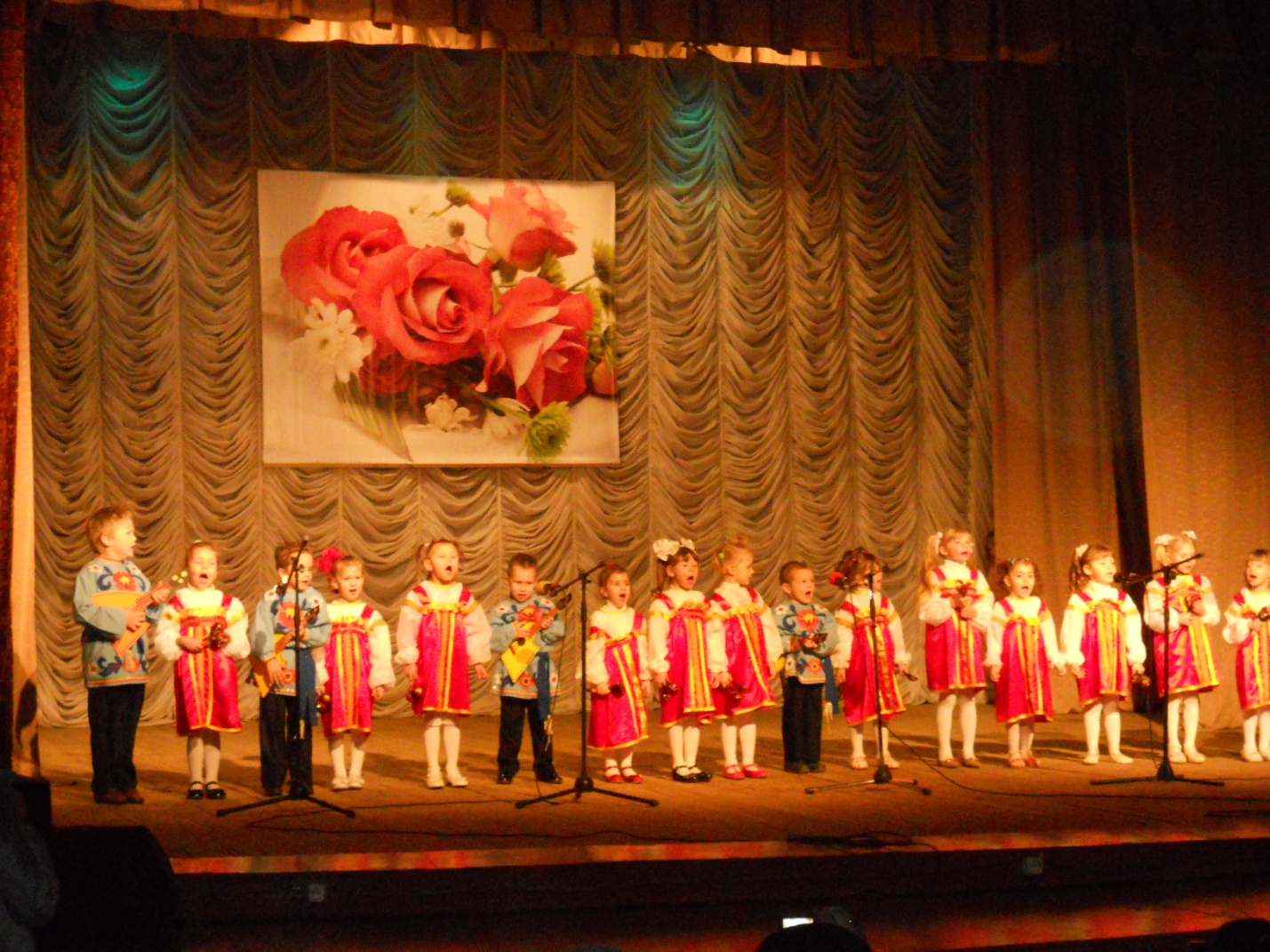 